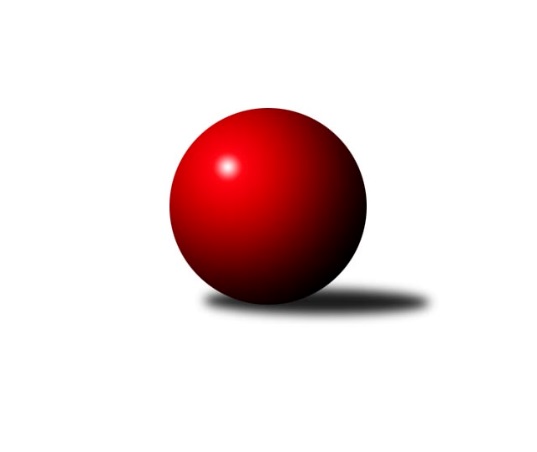 Č.10Ročník 2021/2022	26.5.2024 Okresní přebor Ostrava 2021/2022Statistika 10. kolaTabulka družstev:		družstvo	záp	výh	rem	proh	skore	sety	průměr	body	plné	dorážka	chyby	1.	TJ Sokol Dobroslavice	9	9	0	0	61.0 : 11.0 	(75.0 : 33.0)	2491	18	1724	767	40.4	2.	TJ Sokol Bohumín D	9	6	1	2	40.0 : 32.0 	(56.5 : 51.5)	2356	13	1679	677	64.1	3.	TJ Sokol Bohumín E	8	4	1	3	33.0 : 31.0 	(48.0 : 48.0)	2327	9	1644	683	61.1	4.	SKK Ostrava B	9	4	1	4	32.0 : 40.0 	(51.5 : 56.5)	2307	9	1638	669	59.9	5.	SKK Ostrava C	9	4	0	5	31.0 : 41.0 	(52.0 : 56.0)	2290	8	1625	665	63.9	6.	TJ Unie Hlubina C	9	3	0	6	34.5 : 37.5 	(57.0 : 51.0)	2329	6	1663	666	63.2	7.	TJ VOKD Poruba C	9	3	0	6	33.0 : 39.0 	(50.5 : 57.5)	2361	6	1673	688	62.8	8.	TJ Unie Hlubina E	9	3	0	6	26.5 : 45.5 	(42.5 : 65.5)	2244	6	1633	611	68.7	9.	TJ Michálkovice  B	9	1	3	5	29.0 : 43.0 	(47.0 : 61.0)	2242	5	1598	644	64.3Tabulka doma:		družstvo	záp	výh	rem	proh	skore	sety	průměr	body	maximum	minimum	1.	TJ Sokol Dobroslavice	4	4	0	0	26.0 : 6.0 	(32.0 : 16.0)	2444	8	2478	2425	2.	SKK Ostrava B	5	3	1	1	23.0 : 17.0 	(35.0 : 25.0)	2213	7	2335	2078	3.	TJ Sokol Bohumín D	4	3	0	1	20.0 : 12.0 	(26.0 : 22.0)	2368	6	2434	2307	4.	TJ Sokol Bohumín E	4	2	1	1	18.0 : 14.0 	(28.0 : 20.0)	2437	5	2447	2430	5.	TJ VOKD Poruba C	4	2	0	2	17.0 : 15.0 	(24.5 : 23.5)	2314	4	2402	2231	6.	TJ Unie Hlubina E	4	2	0	2	16.0 : 16.0 	(26.0 : 22.0)	2486	4	2506	2453	7.	TJ Unie Hlubina C	5	2	0	3	18.5 : 21.5 	(30.5 : 29.5)	2520	4	2639	2408	8.	SKK Ostrava C	5	2	0	3	18.0 : 22.0 	(30.5 : 29.5)	2231	4	2300	2200	9.	TJ Michálkovice  B	5	1	1	3	16.0 : 24.0 	(28.0 : 32.0)	2263	3	2315	2191Tabulka venku:		družstvo	záp	výh	rem	proh	skore	sety	průměr	body	maximum	minimum	1.	TJ Sokol Dobroslavice	5	5	0	0	35.0 : 5.0 	(43.0 : 17.0)	2502	10	2675	2356	2.	TJ Sokol Bohumín D	5	3	1	1	20.0 : 20.0 	(30.5 : 29.5)	2353	7	2582	2271	3.	TJ Sokol Bohumín E	4	2	0	2	15.0 : 17.0 	(20.0 : 28.0)	2309	4	2512	2117	4.	SKK Ostrava C	4	2	0	2	13.0 : 19.0 	(21.5 : 26.5)	2310	4	2421	2265	5.	TJ Unie Hlubina C	4	1	0	3	16.0 : 16.0 	(26.5 : 21.5)	2322	2	2487	2210	6.	TJ Michálkovice  B	4	0	2	2	13.0 : 19.0 	(19.0 : 29.0)	2235	2	2451	2166	7.	SKK Ostrava B	4	1	0	3	9.0 : 23.0 	(16.5 : 31.5)	2321	2	2454	2243	8.	TJ VOKD Poruba C	5	1	0	4	16.0 : 24.0 	(26.0 : 34.0)	2377	2	2482	2222	9.	TJ Unie Hlubina E	5	1	0	4	10.5 : 29.5 	(16.5 : 43.5)	2244	2	2484	2086Tabulka podzimní části:		družstvo	záp	výh	rem	proh	skore	sety	průměr	body	doma	venku	1.	TJ Sokol Dobroslavice	8	8	0	0	54.0 : 10.0 	(66.0 : 30.0)	2491	16 	3 	0 	0 	5 	0 	0	2.	TJ Sokol Bohumín D	8	6	0	2	36.0 : 28.0 	(50.5 : 45.5)	2374	12 	3 	0 	1 	3 	0 	1	3.	TJ Sokol Bohumín E	8	4	1	3	33.0 : 31.0 	(48.0 : 48.0)	2327	9 	2 	1 	1 	2 	0 	2	4.	SKK Ostrava B	8	4	1	3	31.0 : 33.0 	(48.5 : 47.5)	2328	9 	3 	1 	1 	1 	0 	2	5.	SKK Ostrava C	8	4	0	4	29.0 : 35.0 	(46.0 : 50.0)	2286	8 	2 	0 	3 	2 	0 	1	6.	TJ Unie Hlubina C	8	3	0	5	31.5 : 32.5 	(51.0 : 45.0)	2331	6 	2 	0 	3 	1 	0 	2	7.	TJ VOKD Poruba C	8	2	0	6	27.0 : 37.0 	(44.5 : 51.5)	2356	4 	1 	0 	2 	1 	0 	4	8.	TJ Michálkovice  B	8	1	2	5	25.0 : 39.0 	(41.0 : 55.0)	2241	4 	1 	0 	3 	0 	2 	2	9.	TJ Unie Hlubina E	8	2	0	6	21.5 : 42.5 	(36.5 : 59.5)	2244	4 	1 	0 	2 	1 	0 	4Tabulka jarní části:		družstvo	záp	výh	rem	proh	skore	sety	průměr	body	doma	venku	1.	TJ Sokol Dobroslavice	1	1	0	0	7.0 : 1.0 	(9.0 : 3.0)	2439	2 	1 	0 	0 	0 	0 	0 	2.	TJ VOKD Poruba C	1	1	0	0	6.0 : 2.0 	(6.0 : 6.0)	2373	2 	1 	0 	0 	0 	0 	0 	3.	TJ Unie Hlubina E	1	1	0	0	5.0 : 3.0 	(6.0 : 6.0)	2493	2 	1 	0 	0 	0 	0 	0 	4.	TJ Sokol Bohumín D	1	0	1	0	4.0 : 4.0 	(6.0 : 6.0)	2282	1 	0 	0 	0 	0 	1 	0 	5.	TJ Michálkovice  B	1	0	1	0	4.0 : 4.0 	(6.0 : 6.0)	2281	1 	0 	1 	0 	0 	0 	0 	6.	TJ Sokol Bohumín E	0	0	0	0	0.0 : 0.0 	(0.0 : 0.0)	0	0 	0 	0 	0 	0 	0 	0 	7.	TJ Unie Hlubina C	1	0	0	1	3.0 : 5.0 	(6.0 : 6.0)	2487	0 	0 	0 	0 	0 	0 	1 	8.	SKK Ostrava C	1	0	0	1	2.0 : 6.0 	(6.0 : 6.0)	2304	0 	0 	0 	0 	0 	0 	1 	9.	SKK Ostrava B	1	0	0	1	1.0 : 7.0 	(3.0 : 9.0)	2243	0 	0 	0 	0 	0 	0 	1 Zisk bodů pro družstvo:		jméno hráče	družstvo	body	zápasy	v %	dílčí body	sety	v %	1.	Lumír Kocián 	TJ Sokol Dobroslavice 	8	/	8	(100%)	14	/	16	(88%)	2.	Lukáš Modlitba 	TJ Sokol Bohumín E 	8	/	8	(100%)	13	/	16	(81%)	3.	Lubomír Richter 	TJ Sokol Bohumín E 	8	/	8	(100%)	13	/	16	(81%)	4.	Jiří Koloděj 	SKK Ostrava B 	8	/	9	(89%)	14	/	18	(78%)	5.	Ivo Kovařík 	TJ Sokol Dobroslavice 	7	/	7	(100%)	11	/	14	(79%)	6.	Václav Rábl 	TJ Sokol Dobroslavice 	7	/	8	(88%)	13	/	16	(81%)	7.	Karel Kuchař 	TJ Sokol Dobroslavice 	7	/	8	(88%)	12	/	16	(75%)	8.	Libor Pšenica 	TJ Michálkovice  B 	7	/	8	(88%)	11.5	/	16	(72%)	9.	Miroslav Heczko 	SKK Ostrava C 	7	/	9	(78%)	13.5	/	18	(75%)	10.	Hana Zaškolná 	TJ Sokol Bohumín D 	7	/	9	(78%)	12	/	18	(67%)	11.	Josef Navalaný 	TJ Unie Hlubina C 	6.5	/	9	(72%)	10	/	18	(56%)	12.	Martin Futerko 	SKK Ostrava C 	6	/	7	(86%)	12	/	14	(86%)	13.	Veronika Rybářová 	TJ Unie Hlubina E 	6	/	7	(86%)	8	/	14	(57%)	14.	Jan Ščerba 	TJ Michálkovice  B 	6	/	8	(75%)	11.5	/	16	(72%)	15.	Petr Kuttler 	TJ Sokol Bohumín D 	6	/	9	(67%)	12	/	18	(67%)	16.	Jaroslav Hrabuška 	TJ VOKD Poruba C 	6	/	9	(67%)	11	/	18	(61%)	17.	Michaela Černá 	TJ Unie Hlubina C 	5	/	6	(83%)	9	/	12	(75%)	18.	Helena Martinčáková 	TJ VOKD Poruba C 	5	/	6	(83%)	7	/	12	(58%)	19.	Roman Klímek 	TJ VOKD Poruba C 	5	/	8	(63%)	10.5	/	16	(66%)	20.	Michal Borák 	TJ Michálkovice  B 	5	/	8	(63%)	9	/	16	(56%)	21.	Jaroslav Čapek 	SKK Ostrava B 	5	/	9	(56%)	10	/	18	(56%)	22.	Martin Třečák 	TJ Sokol Dobroslavice 	4	/	6	(67%)	8	/	12	(67%)	23.	Karel Ridl 	TJ Sokol Dobroslavice 	4	/	6	(67%)	7	/	12	(58%)	24.	Zdeněk Štefek 	TJ Sokol Dobroslavice 	4	/	6	(67%)	7	/	12	(58%)	25.	Jan Petrovič 	TJ Unie Hlubina E 	4	/	7	(57%)	6.5	/	14	(46%)	26.	Miroslav Koloděj 	SKK Ostrava B 	4	/	8	(50%)	11	/	16	(69%)	27.	Miroslava Ševčíková 	TJ Sokol Bohumín E 	4	/	8	(50%)	7	/	16	(44%)	28.	Markéta Kohutková 	TJ Sokol Bohumín D 	4	/	9	(44%)	10	/	18	(56%)	29.	Tomáš Polášek 	SKK Ostrava B 	4	/	9	(44%)	8.5	/	18	(47%)	30.	Alena Koběrová 	TJ Unie Hlubina E 	4	/	9	(44%)	7	/	18	(39%)	31.	Václav Kladiva 	TJ Sokol Bohumín D 	4	/	9	(44%)	6.5	/	18	(36%)	32.	Lenka Raabová 	TJ Unie Hlubina C 	3	/	4	(75%)	6	/	8	(75%)	33.	Josef Hájek 	TJ Unie Hlubina C 	3	/	5	(60%)	7	/	10	(70%)	34.	Oldřich Stolařík 	SKK Ostrava C 	3	/	6	(50%)	5	/	12	(42%)	35.	Josef Kyjovský 	TJ Unie Hlubina C 	3	/	6	(50%)	4.5	/	12	(38%)	36.	Radek Říman 	TJ Michálkovice  B 	3	/	8	(38%)	6	/	16	(38%)	37.	Miroslav Futerko 	SKK Ostrava C 	3	/	9	(33%)	8	/	18	(44%)	38.	Blažena Kolodějová 	SKK Ostrava B 	3	/	9	(33%)	6	/	18	(33%)	39.	Jiří Číž 	TJ VOKD Poruba C 	3	/	9	(33%)	6	/	18	(33%)	40.	Libor Radomský 	TJ VOKD Poruba C 	2	/	3	(67%)	3	/	6	(50%)	41.	David Zahradník 	TJ Sokol Bohumín E 	2	/	4	(50%)	4	/	8	(50%)	42.	Zdeněk Franěk 	TJ Sokol Bohumín D 	2	/	4	(50%)	2	/	8	(25%)	43.	René Gazdík 	TJ Sokol Dobroslavice 	2	/	5	(40%)	3	/	10	(30%)	44.	Libor Mendlík 	TJ Unie Hlubina E 	2	/	5	(40%)	3	/	10	(30%)	45.	Antonín Chalcář 	TJ VOKD Poruba C 	2	/	5	(40%)	3	/	10	(30%)	46.	Miroslav Paloc 	TJ Sokol Bohumín D 	2	/	6	(33%)	7	/	12	(58%)	47.	Oldřich Neuverth 	TJ Unie Hlubina C 	2	/	6	(33%)	4.5	/	12	(38%)	48.	Jiří Adamus 	TJ VOKD Poruba C 	2	/	8	(25%)	7	/	16	(44%)	49.	Jakub Kožík 	SKK Ostrava C 	2	/	8	(25%)	4	/	16	(25%)	50.	František Tříska 	TJ Unie Hlubina E 	2	/	9	(22%)	6	/	18	(33%)	51.	Daniel Herák 	TJ Unie Hlubina E 	1.5	/	7	(21%)	4	/	14	(29%)	52.	Karel Kudela 	TJ Unie Hlubina C 	1	/	1	(100%)	1	/	2	(50%)	53.	Pavel Hrnčíř 	TJ Unie Hlubina C 	1	/	2	(50%)	3	/	4	(75%)	54.	Filip Országh 	TJ Unie Hlubina C 	1	/	3	(33%)	3	/	6	(50%)	55.	Hana Vlčková 	TJ Michálkovice  B 	1	/	3	(33%)	2	/	6	(33%)	56.	Richard Šimek 	TJ VOKD Poruba C 	1	/	3	(33%)	2	/	6	(33%)	57.	Vojtěch Turlej 	TJ VOKD Poruba C 	1	/	3	(33%)	1	/	6	(17%)	58.	Martin Gužík 	TJ Unie Hlubina C 	1	/	4	(25%)	3	/	8	(38%)	59.	Ondřej Valošek 	TJ Unie Hlubina C 	1	/	4	(25%)	3	/	8	(38%)	60.	Radomíra Kašková 	TJ Michálkovice  B 	1	/	5	(20%)	3	/	10	(30%)	61.	Andrea Rojová 	TJ Sokol Bohumín E 	1	/	5	(20%)	1	/	10	(10%)	62.	Janka Sliwková 	TJ Sokol Bohumín E 	1	/	6	(17%)	6	/	12	(50%)	63.	Radovan Kysučan 	TJ Unie Hlubina E 	1	/	6	(17%)	5	/	12	(42%)	64.	František Deingruber 	SKK Ostrava C 	1	/	6	(17%)	4	/	12	(33%)	65.	Miroslav Futerko 	SKK Ostrava C 	1	/	7	(14%)	4.5	/	14	(32%)	66.	Martin Ševčík 	TJ Sokol Bohumín E 	1	/	7	(14%)	4	/	14	(29%)	67.	Vlastimil Pacut 	TJ Sokol Bohumín D 	1	/	8	(13%)	7	/	16	(44%)	68.	David Mičúnek 	TJ Unie Hlubina E 	0	/	1	(0%)	1	/	2	(50%)	69.	Pavel Rybář 	TJ Unie Hlubina E 	0	/	1	(0%)	1	/	2	(50%)	70.	Radmila Pastvová 	TJ Michálkovice  B 	0	/	1	(0%)	0	/	2	(0%)	71.	Vladimír Malovaný 	SKK Ostrava C 	0	/	1	(0%)	0	/	2	(0%)	72.	Lubomír Jančar 	TJ Unie Hlubina E 	0	/	2	(0%)	1	/	4	(25%)	73.	František Modlitba 	TJ Sokol Bohumín E 	0	/	2	(0%)	0	/	4	(0%)	74.	Adam Klištinec 	TJ Unie Hlubina C 	0	/	2	(0%)	0	/	4	(0%)	75.	Rostislav Hrbáč 	SKK Ostrava B 	0	/	2	(0%)	0	/	4	(0%)	76.	Jiří Břeska 	TJ Michálkovice  B 	0	/	3	(0%)	1	/	6	(17%)	77.	Pavel Kubina 	SKK Ostrava B 	0	/	3	(0%)	0	/	6	(0%)	78.	Josef Paulus 	TJ Michálkovice  B 	0	/	5	(0%)	3	/	10	(30%)	79.	Antonín Pálka 	SKK Ostrava B 	0	/	5	(0%)	2	/	10	(20%)	80.	Roman Raška 	TJ Michálkovice  B 	0	/	5	(0%)	0	/	10	(0%)Průměry na kuželnách:		kuželna	průměr	plné	dorážka	chyby	výkon na hráče	1.	TJ Unie Hlubina, 1-2	2511	1779	731	56.6	(418.5)	2.	TJ Sokol Bohumín, 1-4	2377	1694	683	64.8	(396.3)	3.	TJ Sokol Dobroslavice, 1-2	2365	1671	694	54.3	(394.3)	4.	TJ VOKD Poruba, 1-4	2289	1626	663	72.4	(381.5)	5.	TJ Michalkovice, 1-2	2278	1628	649	64.0	(379.7)	6.	SKK Ostrava, 1-2	2227	1571	655	58.3	(371.2)Nejlepší výkony na kuželnách:TJ Unie Hlubina, 1-2TJ Sokol Dobroslavice	2675	3. kolo	Petr Kuttler 	TJ Sokol Bohumín D	503	2. koloTJ Unie Hlubina C	2639	5. kolo	Ivo Kovařík 	TJ Sokol Dobroslavice	488	3. koloTJ Sokol Bohumín D	2582	6. kolo	Václav Rábl 	TJ Sokol Dobroslavice	485	3. koloTJ Unie Hlubina C	2567	6. kolo	Lenka Raabová 	TJ Unie Hlubina C	476	5. koloTJ Unie Hlubina C	2550	8. kolo	Petr Kuttler 	TJ Sokol Bohumín D	470	6. koloTJ Sokol Bohumín D	2527	2. kolo	Martin Třečák 	TJ Sokol Dobroslavice	459	3. koloTJ Sokol Bohumín E	2512	7. kolo	František Tříska 	TJ Unie Hlubina E	457	7. koloTJ Unie Hlubina E	2506	7. kolo	David Zahradník 	TJ Sokol Bohumín E	452	7. koloTJ Unie Hlubina E	2493	10. kolo	Radovan Kysučan 	TJ Unie Hlubina E	452	10. koloTJ Unie Hlubina E	2491	4. kolo	Ondřej Valošek 	TJ Unie Hlubina C	450	5. koloTJ Sokol Bohumín, 1-4TJ Sokol Dobroslavice	2454	9. kolo	Martin Futerko 	SKK Ostrava C	486	8. koloTJ Michálkovice  B	2451	6. kolo	Miroslav Heczko 	SKK Ostrava C	464	8. koloTJ Sokol Bohumín E	2447	4. kolo	Petr Kuttler 	TJ Sokol Bohumín D	462	3. koloTJ Sokol Bohumín E	2438	9. kolo	Hana Zaškolná 	TJ Sokol Bohumín D	452	3. koloTJ Sokol Bohumín D	2434	3. kolo	Lukáš Modlitba 	TJ Sokol Bohumín E	451	9. koloTJ Sokol Bohumín E	2431	2. kolo	Miroslava Ševčíková 	TJ Sokol Bohumín E	450	2. koloTJ Sokol Bohumín E	2430	6. kolo	Jiří Koloděj 	SKK Ostrava B	449	7. koloSKK Ostrava C	2421	8. kolo	Jan Ščerba 	TJ Michálkovice  B	449	6. koloTJ Sokol Bohumín D	2408	8. kolo	Lukáš Modlitba 	TJ Sokol Bohumín E	446	6. koloTJ Sokol Bohumín E	2346	3. kolo	Petr Kuttler 	TJ Sokol Bohumín D	441	1. koloTJ Sokol Dobroslavice, 1-2TJ Sokol Dobroslavice	2478	8. kolo	Lumír Kocián 	TJ Sokol Dobroslavice	458	6. koloTJ Sokol Dobroslavice	2439	10. kolo	Ivo Kovařík 	TJ Sokol Dobroslavice	454	8. koloTJ Sokol Dobroslavice	2434	4. kolo	Martin Třečák 	TJ Sokol Dobroslavice	447	10. koloTJ Sokol Dobroslavice	2425	6. kolo	Lumír Kocián 	TJ Sokol Dobroslavice	446	8. koloTJ VOKD Poruba C	2399	6. kolo	Ivo Kovařík 	TJ Sokol Dobroslavice	434	4. koloTJ Sokol Bohumín D	2271	4. kolo	Ivo Kovařík 	TJ Sokol Dobroslavice	426	6. koloSKK Ostrava B	2243	10. kolo	Václav Rábl 	TJ Sokol Dobroslavice	422	4. koloTJ Unie Hlubina E	2237	8. kolo	Jaroslav Hrabuška 	TJ VOKD Poruba C	418	6. kolo		. kolo	Roman Klímek 	TJ VOKD Poruba C	418	6. kolo		. kolo	Petr Kuttler 	TJ Sokol Bohumín D	416	4. koloTJ VOKD Poruba, 1-4TJ VOKD Poruba C	2402	3. kolo	Lukáš Modlitba 	TJ Sokol Bohumín E	466	5. koloTJ VOKD Poruba C	2373	10. kolo	Libor Pšenica 	TJ Michálkovice  B	465	3. koloSKK Ostrava C	2304	10. kolo	Roman Klímek 	TJ VOKD Poruba C	464	3. koloTJ Sokol Bohumín D	2304	9. kolo	Miroslav Heczko 	SKK Ostrava C	458	10. koloTJ Sokol Bohumín E	2260	5. kolo	Martin Futerko 	SKK Ostrava C	447	10. koloTJ VOKD Poruba C	2250	9. kolo	Petr Kuttler 	TJ Sokol Bohumín D	425	9. koloTJ VOKD Poruba C	2231	5. kolo	Miroslava Ševčíková 	TJ Sokol Bohumín E	420	5. koloTJ Michálkovice  B	2189	3. kolo	Hana Zaškolná 	TJ Sokol Bohumín D	416	9. kolo		. kolo	Richard Šimek 	TJ VOKD Poruba C	413	3. kolo		. kolo	Roman Klímek 	TJ VOKD Poruba C	409	9. koloTJ Michalkovice, 1-2TJ Sokol Dobroslavice	2460	7. kolo	Libor Pšenica 	TJ Michálkovice  B	447	7. koloTJ Michálkovice  B	2315	5. kolo	Karel Ridl 	TJ Sokol Dobroslavice	417	7. koloTJ Unie Hlubina C	2296	9. kolo	Ivo Kovařík 	TJ Sokol Dobroslavice	417	7. koloTJ Sokol Bohumín D	2282	10. kolo	Markéta Kohutková 	TJ Sokol Bohumín D	412	10. koloTJ Michálkovice  B	2281	10. kolo	Radek Říman 	TJ Michálkovice  B	410	2. koloTJ Michálkovice  B	2270	7. kolo	Václav Rábl 	TJ Sokol Dobroslavice	409	7. koloSKK Ostrava C	2265	2. kolo	Josef Kyjovský 	TJ Unie Hlubina C	409	9. koloTJ Michálkovice  B	2259	2. kolo	Jan Ščerba 	TJ Michálkovice  B	407	10. koloTJ Michálkovice  B	2191	9. kolo	Lumír Kocián 	TJ Sokol Dobroslavice	406	7. koloTJ Unie Hlubina E	2163	5. kolo	Karel Kuchař 	TJ Sokol Dobroslavice	406	7. koloSKK Ostrava, 1-2TJ Sokol Dobroslavice	2484	1. kolo	Ivo Kovařík 	TJ Sokol Dobroslavice	448	5. koloTJ Sokol Dobroslavice	2356	5. kolo	Jiří Koloděj 	SKK Ostrava B	436	6. koloSKK Ostrava B	2335	6. kolo	Radovan Kysučan 	TJ Unie Hlubina E	432	6. koloTJ VOKD Poruba C	2305	1. kolo	Lumír Kocián 	TJ Sokol Dobroslavice	427	1. koloSKK Ostrava C	2300	1. kolo	Jiří Koloděj 	SKK Ostrava B	424	8. koloSKK Ostrava B	2283	9. kolo	Jiří Koloděj 	SKK Ostrava B	421	9. koloSKK Ostrava B	2266	2. kolo	Roman Klímek 	TJ VOKD Poruba C	421	1. koloSKK Ostrava B	2233	1. kolo	Karel Kuchař 	TJ Sokol Dobroslavice	420	1. koloSKK Ostrava C	2224	5. kolo	Jiří Koloděj 	SKK Ostrava B	420	2. koloTJ VOKD Poruba C	2222	2. kolo	Jiří Koloděj 	SKK Ostrava B	420	4. koloČetnost výsledků:	7.0 : 1.0	8x	6.0 : 2.0	7x	5.0 : 3.0	6x	4.0 : 4.0	3x	3.0 : 5.0	7x	2.0 : 6.0	3x	1.5 : 6.5	1x	1.0 : 7.0	4x	0.0 : 8.0	1x